GENERAL DATA AND INFORMATION:MECHANICAL CHECKS AND VISUAL INSPECTION:OPERATING DC SUPPLY :FIBER OPTIC TESTING :To check TX  make loop back by jumper by coaxial cable between E1[ RX,TX]RECEIVE SENSITIVITY: -25.4 dBmOPTICAL OUTPUT POWER: -19.8 dBmWave length: 850 nm	 LEDS CHECK  :[green led] ------  power supply indicator . light when power on [ red led   ] ------ fault indicator . light when lost optical signal                      To check make jumper by coaxial cable between E1[ RX,TX]                     Remark :  led check :-  OK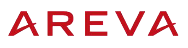 